	Женева, 27 января 2021 годаУважаемая госпожа,
уважаемый господин,Хотел бы уведомить вас о том, что Международный союз электросвязи (МСЭ) совместно с Комиссией по законодательству Англии и Уэльса, а также Комиссией по законодательству Шотландии (в соответствии с задачей, поставленной Правительственным центром Соединенного Королевства по подключенным и автономным транспортным средствам) организует семинар-практикум МСЭ на тему "Регуляторная среда для автономного вождения: ценность используемых данных для формирования культуры безопасности, основанной на принципе отказа от поиска виновных" для обзора нормативно-правовой базы автоматизированного вождения. Семинар-практикум проводится в онлайновом режиме в форме вебинара в рамках саммита "ИИ во благо" 2 марта 2021 года (с 13 час. 00 мин. до 16 час. 00 мин. по среднеевропейскому времени), и непосредственно после него будет проведено пятое собрание Оперативной группы МСЭ-Т по ИИ для автономного и ассистированного вождения (ОГ-AI4AD), которое состоится полностью в виртуальном режиме 3 марта 2021 года (с 13 час. 00 мин. до 16 час. 00 мин. по среднеевропейскому времени).Семинар-практикум предоставит участникам возможность получить четкое представление о взаимосвязи между международным и внутренним регулированием автоматизированных транспортных средств, проблемах охвата новых технологий существующей нормативно-правовой базой, а также о возможностях, открывающихся в результате проведения правовых реформ на национальном уровне.1	Базовая информацияЗадача ОГ-AI4AD заключается в оказании поддержки деятельности по стандартизации услуг и приложений, предоставляемых системами ИИ для автономного и ассистированного вождения, в соответствии с Конвенциями о дорожном движении 1949 и 1968 годов. Работа этой ОГ тесно связана с деятельностью Глобального форума по безопасности дорожного движения ЕЭК ООН (например, РГ1, РГ29, Рабочей группы по автоматизированным/автономным и подключенным транспортным средствам), и о результатах работы будет сообщаться этим структурам. Целью этой ОГ является установление универсальных минимальных пороговых значений характеристик для функций вождения на базе ИИ (таких как ИИ-водитель), которые крайне важны для обеспечения доверия со стороны общественности во всем мире, необходимого для осуществления широкого внедрения ИИ на дорогах.Четвертое и последнее собрание ОГ-AI4AD было проведено полностью в виртуальном режиме 2−3 декабря 2020 года непосредственно после семинара-практикума для Азиатско-Тихоокеанского региона "Данные и показатели безопасности автономного вождения: что нам в действительности требуется?". См. отчет о четвертом собрании, размещенный как итоговый документ FGAI4AD-O-013 (необходима предоставляемая бесплатно учетная запись МСЭ).2	Семинар-практикум МСЭ на тему "Регуляторная среда для автономного вождения: ценность используемых данных для формирования культуры безопасности, основанной на принципе отказа от поиска виновных"В рамках работы данного семинара-практикума МСЭ будет представлен обзор нормативно-правовой базы, предложенной для Соединенного Королевства в заключительном консультационном документе Комиссий по законодательству. Будут рассмотрены данные, прозрачность и доверие, необходимые для создания культуры безопасности, основанной на принципе отказа от поиска виновных, а также перераспределение обязанностей между водителями, ответственными пользователями, структурами автоматизированных систем вождения (ADSE) и операторами автотранспортных парков. Также будет изучена необходимость обеспечения безопасности в процессе эксплуатации и стресс-тестирование предлагаемой нормативной базы в контексте проблемы Молли и соответствующих ожиданий общественности.Более подробную информацию о семинаре-практикуме см. по адресу: https://aiforgood.itu.int/events/a-regulatory-framework-for-automated-driving-the-value-of-in-use-data-for-creating-a-no-blame-culture-of-safety/.3	Пятое собрание Оперативной группы МСЭ-Т по ИИ для автономного и ассистированного вожденияДля пятого собрания ОГ-AI4AD, запланированного на 3 марта 2021 года, предлагается представить вклады, чтобы продвинуться в обсуждении следующих трех проектов итоговых документов:–	ТО01 "Проект технического отчета по протоколу данных безопасности автоматизированного вождения – Спецификация" (FGAI4AD-I-100);–	ТО02 "Проект технического отчета по протоколу данных безопасности автоматизированного вождения – Выгоды от непрерывного мониторинга для обеспечения общественной безопасности" (FGAI4AD-I-088);–	ТО03 "Проект технического отчета по протоколу данных безопасности автоматизированного вождения: – Практические демонстрационные образцы" (FGAI4AD-I-064).Кроме того, предлагается также представлять вклады, чтобы содействовать ОГ-AI4AD в выполнении задач, относящихся к сфере ее компетенции в рамках трех согласованных направлений работы:–	Информационно-разъяснительная деятельность путем участия, сотрудничества и выступлений перед общественностью;–	Техническая спецификация и демонстрация;–	Руководящие указания и разъяснения на основе результатов исследований.4	Информация об участии и регистрацииУчастникам предлагается пройти предварительную регистрацию в онлайновом режиме в максимально короткий срок и не позднее 2 марта 2021 года. Регистрация необходима для дистанционного участия в мероприятиях.Просьба принять к сведению, что регистрация для участия в семинаре-практикуме осуществляется отдельно от регистрации на собрание ОГ-AI4AD. Ссылки для онлайновой регистрации размещены на веб-сайтах семинара-практикума и ОГ-AI4AD соответственно.Участие в работе ОГ-AI4AD и семинаре-практикуме бесплатное и открыто для всех лиц из Государств – Членов МСЭ, которые пожелают внести свой вклад в работу Группы. К ним относятся представители государственных органов, отрасли и ассоциаций автотранспорта и электросвязи/ИКТ, академические организации и исследовательские институты, не члены МСЭ и отдельные лица.Предлагаем всем заинтересованным в получении обновленной информации и объявлений, относящихся к этой Группе, зарегистрироваться в списке почтовой рассылки ОГ-AI4AD. Подробная информация о порядке регистрации размещена на домашней странице ОГ-AI4AD по адресу: http://itu.int/go/fgai4ad.5	ВкладыВклады к собранию ОГ-AI4AD следует представлять в секретариат (tsbfgai4ad@itu.int) в электронном формате в письменном виде, используя шаблон, доступный на сайте SharePoint ОГ-AI4AD. Предельным сроком для представления вкладов является 24 февраля 2021 года.ПРИМЕЧАНИЕ: Если в вашем вкладе предлагаются обновления к одному из исследуемых технических отчетов, то, чтобы повысить его эффективность, постарайтесь использовать последний имеющийся базовый текст соответствующего технического отчета. Последний базовый текст доступен на веб-странице ОГ-AI4AD.6	Сроки проведения, продолжительность и основные предельные срокиРаботу семинара-практикума планируется начать 2 марта 2021 года в 13 час. 00 мин. и продолжить до 16 час. 00 мин. по среднеевропейскому времени, а собрание ОГ-AI4AD будет проведено 3 марта 2021 года с 13 час. 00 мин. до 16 час. 00 мин. по среднеевропейскому времени. Повестка дня собрания будет размещена на домашней странице ОГ-AI4AD до начала собрания. Обсуждения будут проходить только на английском языке.Основные предельные сроки для представления вкладов к собранию ОГ-AI4AD:7	Дополнительная информацияИнформация о программе семинара-практикума периодически обновляется на веб-странице семинара-практикума.Соответствующая информация о собрании ОГ-AI4AD доступна на ее официальной веб-странице.–	Документы собрания будут доступны на специализированном веб-сайте ShareРoint: https://extranet.itu.int/sites/itu-t/focusgroups/ai4ad/SitePages/Home.aspx (необходима предоставляемая бесплатно учетная запись МСЭ, запросить которую можно здесь).–	С результатами предыдущих собраний, на которых рассматривались технические отчеты (ТО), можно ознакомиться на специализированном портале SharePoint по адресу: https://extranet.itu.int/sites/itu-t/focusgroups/ai4ad/SitePages/trr.aspx.–	По любым вопросам обращайтесь по адресу: tsbfgai4ad@itu.int.Желаю вам плодотворного и приятного собрания.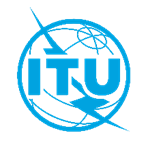 Международный союз электросвязиБюро стандартизации электросвязиОсн.:Циркуляр 293 БСЭКому:–	Администрациям Государств – Членов Союза–	Членам Сектора МСЭ-Т–	Ассоциированным членам МСЭ-Т–	Академическим организациям − Членам МСЭКопии:–	Председателям и заместителям председателей исследовательских комиссий–	Директору Бюро развития электросвязи–	Директору Бюро радиосвязиТел.:
Факс:
Эл. почта:+41 22 730 5858
+41 22 730 5853
tsbfgai4ad@itu.intКому:–	Администрациям Государств – Членов Союза–	Членам Сектора МСЭ-Т–	Ассоциированным членам МСЭ-Т–	Академическим организациям − Членам МСЭКопии:–	Председателям и заместителям председателей исследовательских комиссий–	Директору Бюро развития электросвязи–	Директору Бюро радиосвязиКому:–	Администрациям Государств – Членов Союза–	Членам Сектора МСЭ-Т–	Ассоциированным членам МСЭ-Т–	Академическим организациям − Членам МСЭКопии:–	Председателям и заместителям председателей исследовательских комиссий–	Директору Бюро развития электросвязи–	Директору Бюро радиосвязиПредмет:Семинар-практикум МСЭ и 5-е собрание Оперативной группы МСЭ-Т по ИИ для автономного и ассистированного вождения (ОГ-AI4AD), полностью виртуальное мероприятие, 2–3 марта 2021 года24 февраля 2021 года–	Представление письменных вкладов (по эл. почте tsbfgai4ad@itu.int )2 марта 2021 года–	Предварительная регистрация в онлайновой форме на собрание ОГ-AI4AD (3 марта 2021 г.) – http://itu.int/go/fgai4ad	Семинар-практикум МСЭ (2 марта 2021 г.) – https://aiforgood.itu.int/events/a-regulatory-framework-for-automated-driving-the-value-of-in-use-data-for-creating-a-no-blame-culture-of-safety/ С уважением,Чхе Суб Ли
Директор Бюро
стандартизации электросвязи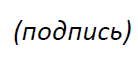 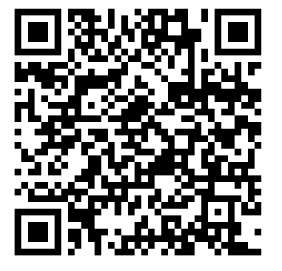 Последняя информация о собрании